Leveransutförande 1828700 Grid Pad Go 8 Gen2
(USB-C laddning)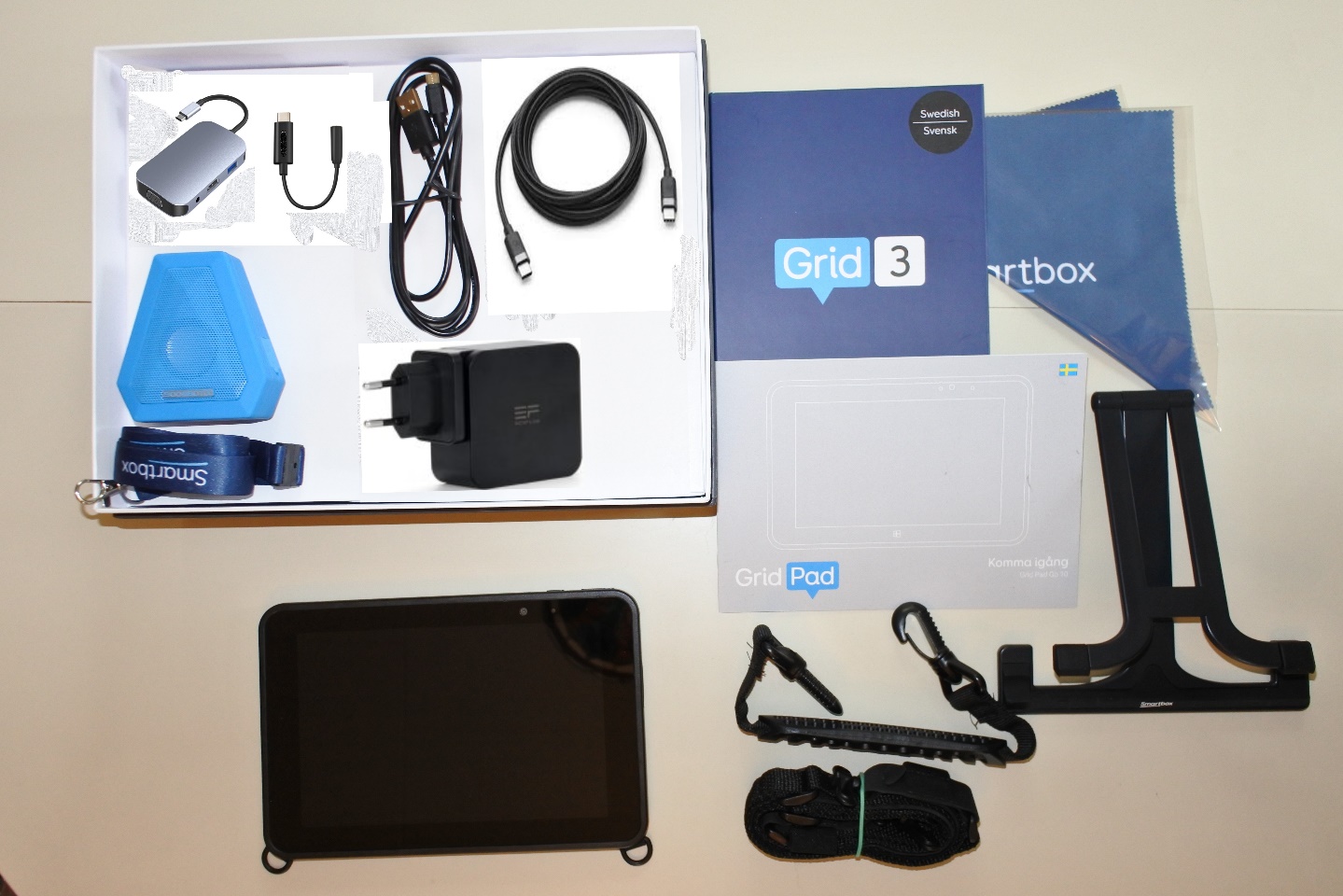 